Lückentext (Fachpraktiker*innen)
„Die gesetzliche Krankenversicherung“Wenn man krank wird, dann kann das _____________________ werden. Manche Operationen und Medikamente kosten so viel Geld, dass die meisten Menschen das _______________________________ können. Damit diese Menschen deshalb nicht sterben oder leiden müssen, gibt es die _______________________________________________.

Die gesetzliche Krankenversicherung ist eine Versicherung  _______________________ 
____________________________________________________ in allen Krankheitsfällen.
Jeder Einwohner in Deutschland  _____________________ eine Krankenversicherung haben. Deshalb sagt man auch, die Krankenversicherung ist eine _____________________
________________________. 
gesetzliche Krankenversicherung / Pflichtversicherung /nicht bezahlen  / zum Schutz für Arbeitnehmer und deren Familien  / teuer / muss
Auch Menschen, die arbeitslos sind, müssen krankenversichert sein. Bei diesen Menschen übernimmt die  ___________________________________ die Beiträge für die Krankenversicherung.

Menschen, die viel Geld verdienen, können auch eine  _____________________________ 
_______________________________abschließen. Die private Krankenversicherung bietet ____________________________________. Sie ist aber auch ______________________.
Jeder Mensch kann seine Krankenkasse _________________________________.

private Krankenversicherung / besondere Leistungen / Agentur für Arbeit / selber wählen / teurer  



Für die Krankenkasse muss jeder Arbeitnehmer monatlich einen ____________________ zahlen. Der _______________________ legt fest wieviel Prozent vom Lohn an Beiträgen gezahlt werden muss. Das ist bei der Krankenversicherung ziemlich viel, weil die Kosten für die Gesundheit ständig wachsen.Arbeitnehmer und Arbeitgeber ___________________________________________ für die gesetzliche Krankenversicherung. Wie hoch die Beiträge sind hängt davon ab, wieviel man monatlich verdient. Je _________________ der Verdienst, desto ______________ die Beiträge. 

teilen sich die Kosten / Staat / höher / Beitrag / höher    
Jeder Arbeitnehmer zahlt also ____________________________________in die Krankenversicherung ein. Aber jeder bekommt die ___________________ Behandlung, wenn er krank ist. Das ist ein Beispiel für das _____________________________bei den Sozialversicherungen. Das bedeutet, dass man auch schon mal Nachteile in Kauf nimmt, wenn anderen dadurch geholfen wird. 
Bei der Krankenversicherung heißt das: Wer  ______________ verdient  ______________
_______________ und macht so möglich, dass auch Menschen mit wenig Einkommen gut versichert sind. 

Solidaritätsprinzip / viel / gleiche / zahlt mehr / unterschiedlich viel Geld 











Die Krankenkassen zahlen viele verschiedene Behandlungen, man sagt dazu auch: „Leistungen“ der KrankenversicherungWochenhilfe / Hilfsmittel / Krankenhausaufenthalt / Arztbehandlung / Krankengeld /  Heilmittel / Medikamente / Wochenhilfe / Familienhilfe

Arbeitsunfähigkeit und Krankengeld
Wenn Sie arbeitsunfähig, also krank sind, müssen Sie Ihren Arbeitgeber _____________
____________________. 

Wenn Sie beim Arzt waren, sagen Sie Ihrem Arbeitgeber sofort, ____________________
___________________________________.
Vom Arzt bekommen Sie _________________ Ausdrucke: Eine Arbeitsunfähigkeitsbescheinigung (AU) für Ihren Arbeitgeber. Die AU muss spätestens nach _______________________________beim Arbeitgeber vorliegen. Eine Arbeitsunfähigkeitsbescheinigung (AU), die Sie Ihrer _______________________ schicken müssen.Eine AU für Sie als _____________________.Krankenkasse / sofort anrufen / 3 Kalendertagen / Patient / drei  / wie lange Sie krankgeschrieben sind 

Wenn Sie krank sind, zahlt der Arbeitgeber höchstens _____________________________ das Gehalt weiter. Man nennt das auch __________________________________ oder Entgeltfortzahlung.  
Danach zahlt die Krankenkasse ________________________. Das Krankengeld ist aber _______________________________ wie der normale Lohn, sondern 70% davon. Das bedeutet: wenn Sie vorher 1000,-€ verdient haben, bekommen Sie während der Krankengeldes nur noch 700,-€.

Krankengeld / nicht so viel / Lohnfortzahlung / 6 Wochen lang 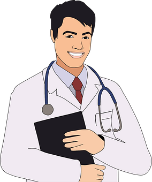 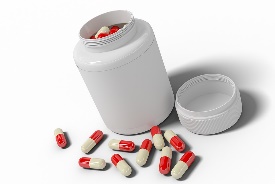 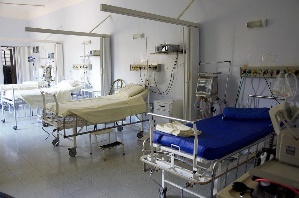 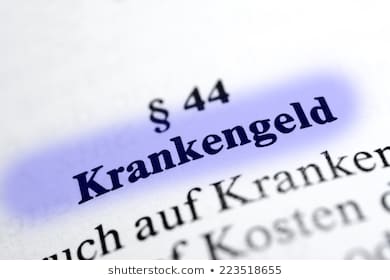 __________________________________________________
_______________________________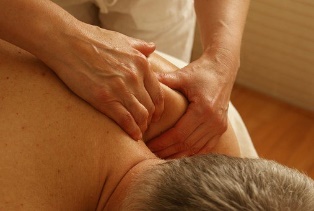 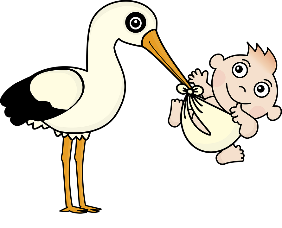 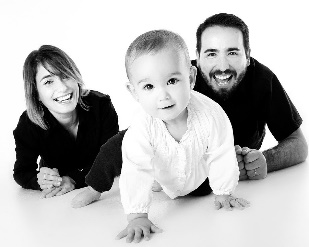 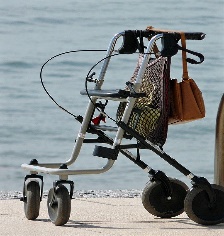 ________________
_________________ 
_________________
______________
 